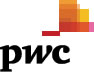 ACCOMPAGNATORIA DOCUMENTIUTILIZZA QUESTA PAGINA COME COPERTINAPER INVIARE LA DOCUMENTAZIONE VIA FAX, VIA EMAIL O VIA POSTAEgregi SignoriIn relazione alla revisione del bilancio della nostra società, Vi preghiamo di voler cortesemente inviare direttamente ai nostri revisoriPricewaterhouseCoopers SpAUFFICIO POSTAVIA ENRICO ACERBI 3020161 MILANONs. Riferimento: CP2un estratto conto della nostra partita sui Vostri libri specificando il saldo a Voi risultante alle ore 24 del giorno 31/12/2014.Vi preghiamo di intestare tale informazione a nostro nome.Vi invitiamo ad anticipare la risposta via mail all'indirizzo "early.mail.dc@it.pwc.com" o via fax al numero 02-7785966 alla C/A del Delivery Center.Per facilitare la risposta, alleghiamo una busta affrancata ed indirizzata ai nostri revisori.Il completamento della verifica da parte dei nostri revisori richiede che la Vostra risposta pervenga al loro indirizzo entro il 27/02/2015.Vi informiamo che i dati assunti dalla PricewaterhouseCoopers SpA, titolare del trattamento, saranno utilizzati esclusivamente ai fini della revisione contabile del nostro bilancio e saranno conservati a cura della stessa in archivi cartacei ed in archivi elettronici nel rispetto delle misure di sicurezza previste dal DLgs. 196/2003 – Codice in materia di protezione dei dati personali. Si rinvia all'articolo 7 del citato decreto per i diritti spettanti all'interessato a propria tutela.RingraziandoVi per la Vostra collaborazione, distintamente Vi salutiamo.HT SRLDavid Vincenzetti – CEOMilano,  28/01/2015cc:	PricewaterhouseCoopers SpARAGIONE SOCIALE: Tj Taylor LimitedVia Appiani, 1220121 MilanoRichiesta:100000000239893Circolarizzazione:100000000005457Referente:Alexander Taylor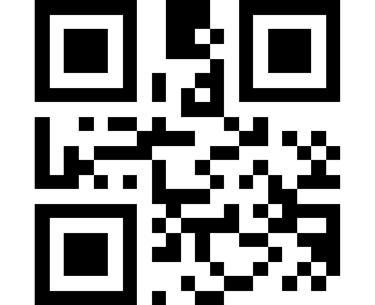 INVIARE A PwC TRAMITEINVIARE A PwC TRAMITEINVIARE A PwC TRAMITEFax:+39 02 7785966 alla C/A del Delivery CenterEmail:early.mail.dc@it.pwc.comPosta:UFFICIO POSTA - VIA ENRICO ACERBI 30 - 20161 MILANO - Ns. Riferimento: CP2NEL CASO IN CUI LA DOCUMENTAZIONE NON RISULTASSE LEGGIBILENEL CASO IN CUI LA DOCUMENTAZIONE NON RISULTASSE LEGGIBILENEL CASO IN CUI LA DOCUMENTAZIONE NON RISULTASSE LEGGIBILEChiamare il n°:+39 02 7785698Inviare un fax al n°:+39 02 7785966 alla C/A del Delivery CenterInviare una mail a:massimiliano.melziani@it.pwc.com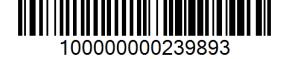 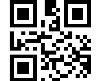 Spett.le Tj Taylor LimitedVia Appiani, 1220121 MilanoAlla cortese attenzione di Alexander Taylor